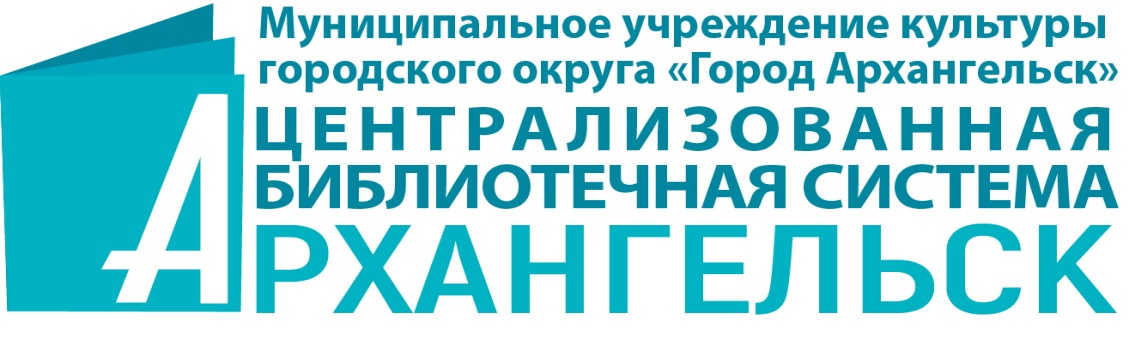 ИНФОРМАЦИОННОЕ ПИСЬМОУважаемые друзья и коллеги!Библиотека № 17 им. Николая Рубцова округа Майская горка города Архангельска инициирует проведение Всероссийской акции «Стихомарафон», посвящённой Николаю Рубцову. Цель акции – продвижение творчества талантливого северного русского поэта, стимулирование интереса к творчеству Николая Михайловича Рубцова, развитие творческих способностей подрастающего поколения.Всероссийская акция «Стихомарафон» будет проходить в онлайн-формате во Всероссийский день поэзии - 21 марта 2023 года. Принять участие могут все любители поэзии Николая Рубцова от 14 лет и старше. Участник акции самостоятельно определяет стихотворение                  Н. М. Рубцова для чтения вслух.Необходимо: - записать видео с выразительным прочтением стихотворения Н. М. Рубцова (желательно наизусть);- заполнить заявку в электронном виде;- быть подписанным на группу Библиотеки № 17 (https://vk.com/arhbiblioteka17) в социальной сети «ВКонтакте».Заявки и видеозапись просим отправлять на электронный адрес: filial17_cbs@mail.ru с пометкой «Стихомарафон» не позднее 15 марта 2023 года. 21 марта 2023 года, во Всероссийский день поэзии, работы будут размещены в группе «Библиотека № 17 имени Николая Рубцова» в социальной сети «Вконтакте» (https://vk.com/arhbiblioteka17).Участникам и учреждениям будет выслан сертификат в электронном виде.Координатор:Харламова Надежда Павловна, заведующий Библиотекой № 17 им. Николая Рубцова округа Майская горка, телефон: 8 (8182) 62-78-29.Приложение № 1ЗАЯВКА НА УЧАСТИЕво Всероссийской акции «Стихомарафон».С информационным письмом о проведении Областного дня чтения ознакомлены. В соответствии с Федеральным законом от 27.07.2006 № 152-ФЗ «О персональных данных», даю согласие муниципальному учреждения культуры городского округа «Город Архангельск» «Централизованная библиотечная система» (163000 г. Архангельск, пр. Троицкий, 64) на обработку предоставленных мною персональных данных. Подпись участника                  ____________________                     «____»_________2023 г.Название стихотворенияФ.И.О.ВозрастМесто жительстваАдрес электронной почты (e-mail)Полное название учреждения (по желанию)